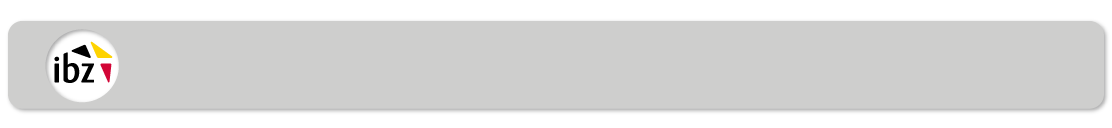 Lettre du Président du Bureau principal de circonscription électorale BDésignation comme président du bureau principal de canton ACirconscription électorale À : Adresse : (chef-lieu de la circonscription électorale), ...…………......... 2024Madame, Monsieur, Sur la base de l’article 95, §§ 2 et 3 du Code électoral et l’article 41 quater de la loi ordinaire du 16 juillet 1993 visant à achever la structure fédérale de l’État et l’élection du Parlement wallon et du Parlement flamand, je vous désigne en qualité de président du bureau principal A pour le canton électoral Je vous prie de me confirmer la réception de la présente lettre de désignation au moyen du récépissé ci-dessous.La désignation du président et des assesseurs des bureaux de dépouillement A pour l’élection de la Chambre ainsi que des présidents et assesseurs des bureaux de vote communs est effectuée par le président du bureau de canton C pour l’élection du Parlement européen, suite aux actuelles élections simultanées de la Chambre des Représentants et des élections du Parlement européen et des Parlements régionaux.Le président du bureau principal de canton C vous transmet une copie des présidents et assesseurs désignés.Puis-je vous demander d’immédiatement m’avertir de toute situation relative aux opérations électorales qui requiert mon contrôle ou mon intervention.Veuillez agréer, Madame, Monsieur, l’assurance de ma considération distinguée.Le Président du bureau principal de circonscription électorale BAccusé de réception à envoyer au président du bureau principal de circonscription électorale.À : ,Le Président du bureau principal de circonscription électorale BAdresse : Click or tap here to enter text.Le soussigné,  déclare avoir reçu la lettre du président du bureau principal de circonscription B de  concernant la désignation comme président du bureau principal de canton et accepter cette désignation.(Lieu et date)(signature) 